Aprreciation Unit – English ES1 & Stage 1Central Concept –Appreciation	Key Concepts – Appreciation, Fictional content/context, Imagery, Storyline, Values/ Values systemsDevices for Speaking and Listening - active listening, attentive listening, sequencing, role playingDevices for Writing and Representing – planning, events, charactersDevices for Reading and Viewing – comprehension, predicting, inferential, sequencing, grammatical conventions, monitoring meaning, series of events, character’s actions, reactionsTo – instil cultural identityOutcomesAssessment overview Early Stage 1 OutcomesENe-2A composes simple texts to convey an idea or messageENe-1A communicates with peers and known adults in informal and guided activities demonstrating emerging skills of group interactionENe-3A produces most lower case and upper case letters and uses digital technologies to construct textsENe-4A  demonstrates developing skills and strategies to read, view and comprehend short, predictable texts on familiar topics in different media and technologiesENe-5A demonstrates developing skills in using letters, simple sound blends and some sight words to represent known words when spellingENe-6B recognises that there are different kinds of spoken texts with specific language features and shows an emerging awareness of some purposes for spoken languageENe-7B recognises some different purposes for writing and that own texts differ in various waysENe-8B demonstrates emerging skills and knowledge of texts to read and view, and shows developing awareness of purpose, audience and subject matterENe-9B demonstrates developing skills and knowledge in grammar, punctuation and vocabulary when responding to and composing textsENe-10C thinks imaginatively and creatively about familiar topics, simple ideas and the basic features of texts when responding to and composing textsENe-11D responds to and composes simple texts about familiar aspects of the world and their own experiencesENe-12E demonstrates awareness of how to reflect on aspects of their own and others’ learningStage 1 OutcomesEN1-1A communicates with a range of people in informal and guided activities demonstrating interaction skills and considers how own communication is adjusted in different situationsEN1-2A plans, composes and reviews a small range of simple texts for a variety of purposes on familiar topics for known readers and viewersEN1-3A composes texts using letters of consistent size and slope and uses digital technologiesEN1-4A draws on an increasing range of skills and strategies to fluently read, view and comprehend a range of texts on less familiar topics in different media and technologiesEN1-5A uses a variety of strategies, including knowledge of sight words and letter–sound correspondences, to spell familiar wordsEN1-6B recognises a range of purposes and audiences for spoken language and recognises organisational patterns and features of predictable spoken textsEN1-7B identifies how language use in their own writing differs according to their purpose, audience and subject matterEN1-8B recognises that there are different kinds of texts when reading and viewing and shows an awareness of purpose, audience and subject matter EN1-9B uses basic grammatical features, punctuation conventions and vocabulary appropriate to the type of text when responding to and composing textsEN1-10C thinks imaginatively and creatively about familiar topics, ideas and texts when responding to and composing textsEN1-11D responds to and composes a range of texts about familiar aspects of the world and their own experiencesEN1-12E identifies and discusses aspects of their own and others’ learningTeachers will multiple sources of information in assessing for, as and of learning. They will develop success rubrics in conjunction with their students and colleagues. Teacher observation, product analysis and feedback will shape the learning of the students. Teachers are encourages to ask many “I wonder if’ questions and really promote student thought, engagement and a sense of inquisitiveness within the unit. TaskContent DescriptorsTeaching, learning and assessment 1 –InformativeEarly Stage 1 - Speaking and listening 1Develop and apply contextual knowledgeunderstand that English is one of many languages spoken in Australia and that different languages may be spoken by family, classmates and community (ACELA1426)   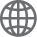 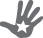 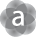 understand how to communicate effectively in pairs and groups using agreed interpersonal conventions, active listening, appropriate language and taking turns 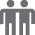 Early Stage 1 - Writing and representing 1Develop and apply contextual knowledgedrawing on their experience of language and texts, begin to understand that writing and representing can be used to convey an idea or messageshare writing with others for enjoymentdevelop an awareness of issues relating to the responsible use of digital communication  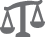 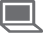 Understand and apply knowledge of language forms and featuresknow that spoken sounds and words can be written down using letters of the alphabet and how to write some high-frequency sight words and known words (ACELA1758)Early Stage 1 - Handwriting and using digital technologiesDevelop and apply contextual knowledgedemonstrate a growing understanding that handwriting and presentation of work needs to reflect audience and purpose in order to communicate effectivelyWhat is Appreciation?Introduction to unit. Video Clip Brainstorm ideas. “What is appreciation?” and “What is cultural diversity?”Discuss with an adult within the school asking, “What does it mean to them”.Writing topic- findings from discussion with adult.Create a class chart – a visual representation of “Appreciation” Each student writes an informative piece about “Appreciation” (write on a A5 piece of paper). This is added to a class chart. Reflection on Learning2 –Informative Understand and apply knowledge of language forms and featuresbegin to identify some language features of familiar spoken texts in classroom interactionscommunicate appropriately and effectively within the classroom using agreed conventions, eg staying on topic, asking for and offering assistance recognise how 'and', 'but', 'then' link ideas in spoken textsTracey- Dreamtime StoriesInvite Tracey to discuss 4 different Dreamtime Stories. Students will be placed into 4 groups and be told a different story each. Each group: Discuss, plan, write, illustrate and publish the Dreamtime story they were told. Students then tell their story to another group in the class.Reflection on Learning3 – InformativeUnderstand and apply knowledge of language forms and featuresrecognise some different types of literary texts and identify some characteristic features of literary texts, for example beginnings and endings of traditional texts and rhyme in poetry (ACELT1785)discuss creative language features in imaginative texts that can enhance enjoyment, eg illustrations, repetitionRespond to and compose textsuse imagination to represent aspects of an experience using written text, drawings and other visual media 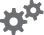 respond to a range of imaginative and creative texts, including visual mediaretell familiar literary texts through performance, use of illustrations and images (ACELT1580)  share feelings and thoughts about the events and characters in texts (ACELT1783)  discuss intended personal writing topics to form the basis for composingReview Art in school – Aboriginal SymbolsJointly discuss Aboriginal symbols and how they relate to appreciation and cultural identity.View and discuss a variety of traditional Aboriginal symbols including visual texts, internet.Students use iPads to search for additional Aboriginal symbols. Walk around the school to identify Aboriginal symbols in school murals. Draw symbols noted.Design a map using Aboriginal symbolsReflection on Learning 4 - ImaginativeRespond to and compose textsuse interaction skills including listening while others speak, using appropriate voice levels, articulation and body language, gestures and eye contact (ACELY1784)  listen to and respond orally to texts and to the communication of others in informal and structured classroom situations (ACELY1646) deliver short oral presentations to peers (ACELY1647) communicate with peers and familiar adults about personal experience express a point of view about texts read and/or viewedrespond to simple questions either verbally or non-verballycontribute appropriately to class discussions use questions and statements appropriately in class discussionsuse correct intonation when asking questions and making statementsengage with and respond to a range of oral and aural texts for enjoyment and pleasurerespond to the shared reading of texts for enjoyment and pleasurerecite short, simple poemsretell familiar stories, including in home languageEarly Stage 1 - Thinking imaginatively and creatively Engage personally with textsrespond to texts, identifying favourite stories, authors and illustrators (ACELT1577) share picture books and digital stories for enjoyment and pleasureDevelop and apply contextual knowledgeunderstand that imaginative texts can be composed for a range of audiences and purposes, using a range of mediaengage with and appreciate the imaginative use of language through storytelling  To discuss Dreamtime stories .View a Dreamtime story.Discuss the writing of the story using a cube.Use a cube to create a Dreamtime story.What are some examples of Dreamtime stories that explain the creation of something? Discuss some Australian animals. Focus on the Koala. What are some unique features that a Koala has? How could we explain the creation of these features? Watch the following YouTube video. http://www.youtube.com/watch?v=itszep0duwI Who was your favourite character and why? On the board display the website: http://www.readwritethink.org/classroom-resources/student-interactives/cube-creator-30850.html(or other cube style model) This link will bring up an interactive story cube. Model how to complete the 6 sections and ask for students to assist. Print out the cube, illustrate and display in the room.Students then will be working on their own Dreamtime Stories.They will complete the following steps. Create story cube.http://www.readwritethink.org/classroom-resources/student-interactives/cube-creator-30850.html Decorate story cube. Begin forming a draft of their story. Students to edit their own stories. Have a friend or parent edit. Type a good copy of their story. Design a cover page and write a blurb.If students finish early, some may choose to illustrate more of their story.Students will take turns to present their Dreamtime stories to the class.Reflection on Learning5 -Imaginative Role PlayEarly Stage 1 - Reading and viewing 1Develop and apply contextual knowledgeidentify some familiar written symbols in context, eg logos, computer icons and commands, labels of packages, signsidentify and compare similar ideas, characters and settings in textsUnderstand and apply knowledge of language forms and featuresunderstand concepts about print and screen, including how books, film and simple digital texts work, and know some features of print, for example directionality (ACELA1433) identify a sentence in imaginative and informative texts and understand its meaningDevelop and apply phonemic knowledgeunderstand that spoken words are made up of soundsRespond to, read and view textsuse comprehension strategies to understand and discuss texts listened to, viewed or read independently (ACELY1650) predict meaning using elements of texts prior to readingidentify literal meanings presented in texts, eg character, setting and eventsinterpret meaning by responding to an inferential question retell a familiar story in sequence and identify main ideacreate visuals that reflect character, setting and eventsuse context to predict meaning in written texts to supplement decoding attempts use with increasing awareness appropriate reading behaviours, eg pitch, intonation and fluencyChildren do a Dreamtime Readers Theatre. Students write their own plays in small groups. They design the props etc and perform for the class/ Stage. Students design a Success Rubric to use to ‘assess’ each others plays. Children work in groups to role play a selected dreamtime story.(At this stage, photos could be taken to be used for the Digital Storytelling Task)Reflection on Learning6 – Digital Storytelling Respond to and compose textscreate short texts to explore, record and report ideas and events using familiar words and beginning writing knowledge (ACELY1651) compose texts using some sight words and known wordscompose texts on familiar topics using pictures and graphics to support their choice of words experiment with basic visual, multimodal and digital processes to represent some simple ideas expressed in texts and to convey experiences use opportunities to write in their home language and dialect and make basic connections with English, including Aboriginal languages and Aboriginal English  participate in shared editing of students' own texts for meaning, spelling, capital letters and full stops (ACELY1652)- Create a digital story using artwork/ photos/ puppets/ toys/ dress ups* BRAINSTORMING (using Circle Time) – consider audience, theme, length,  images* STORYBOARDING (using a book rap template)* WILL YOU USE PHOTOS (“Creative Commons”), drawings, cutouts, puppets, toys, claymation, or actors in dress-up box clothing?* UPLOADING – IPADS- Book Creator  to Photo Peach or other Web 2.0 facility – Flickr slideshow, PowerPoint/Keynote, podcast/Youtube, IWB Notebook software?* EDITING, and adjusting timing to the selected music* SHARING with the wider community – monitor incoming public comments regularly, or close them off.* RAP RESOURCES (NSW DEC) for making digital stories and book trailers http://www.schools.nsw.edu.au/raps/fearless10/resources.htmReflection on Learning7 –Speech-debate-persuasive text Early Stage 1 - Thinking imaginatively and creatively Engage personally with textsrespond to texts, identifying favourite stories, authors and illustrators (ACELT1577) share picture books and digital stories for enjoyment and pleasureDevelop and apply contextual knowledgeunderstand that imaginative texts can be composed for a range of audiences and purposes, using a range of mediaengage with and appreciate the imaginative use of language through storytelling  Early Stage 1 - Writing and representing 2Develop and apply contextual knowledgediscuss the possible audiences of imaginative and informative textsdiscuss the different purposes of drawing and writing in simple texts Understand and apply knowledge of language forms and featuresunderstand that some language in written texts is unlike everyday spoken language (ACELA1431)identify some differences between imaginative and informative texts (ACELY1648) identify that imaginative texts are about 'characters' that are represented by nouns and noun groupsdemonstrate an awareness of written forms of communication, including labels, symbols, emails, letters and photographs Respond to and compose textscompose texts for known audience, eg self, class, other classes, parents compose texts using drawings and other visual media to create meaningreread own texts with peers and known adults and explain the purpose for the writingOur tribe should be able to share or trade their food.Provide students with print-based and electronic visual texts of different aboriginal stories. Identify food aboriginal groups gather or huntHave students consider the roles group members take –retrieval chartPersuasion-creating a speechBuild on oral discussion of ‘People should …’ and ‘People should not …’ Students construct a chart using pictures of items or words, and use it as a basis for an oral presentation of their viewpointChoose issues related to the topic to be discussed. Reframe the issue so that students can provide their input with short answersFill in a picture matrix of what other students think should and should not be shared or tradedContext and Text• Design joint and independent construction activities, drawing students’ attention to the text purpose and structure.  Model how to select and organise information before writing• Provide pro formas with guided questions to scaffold students’ writing• Encourage students to think about what they know about a topic before writing• Encourage students to identify a target audience before writingLanguage Structures and Features• Make explicit the organisational stages of creating a speech• Talk with students about the punctuation needed for their own writing• Model proofreading and editing, eg circle a word that does not look right.• Model how to provide feedback to a writerAssessment task speech PresentationMake explicit the organisational stages of presenting a speechProvide opportunities for students to present their speech to a peer/small group/different classModel how to provide feedback to a speakerReflection on LearningUnit evaluationUnit evaluationUnit evaluationUnit evaluation